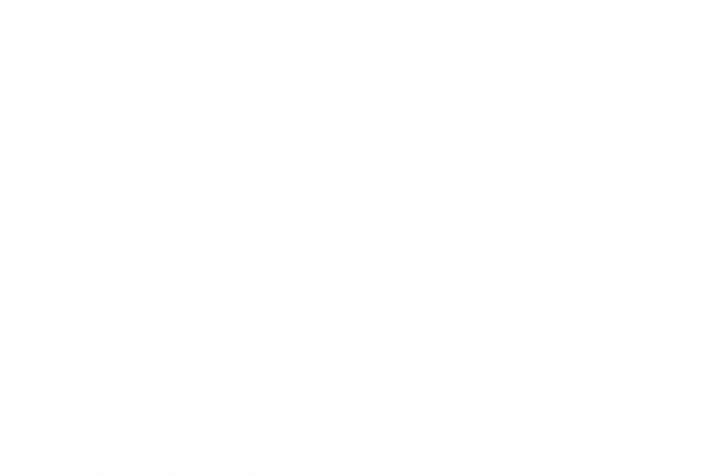 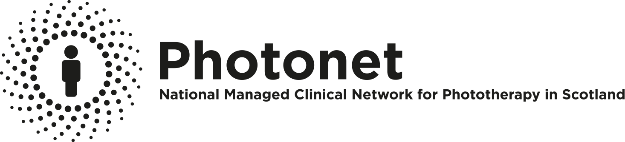 Leczenie miejscowe PUVAArkusz pytań i odpowiedzi dla pacjentów*Niniejszy arkusz informacyjny odpowie na najczęstsze pytania dotyczące leczenia miejscowego PUVA. W razie jakichkolwiek wątpliwości porozmawiaj ze swoją pielęgniarką lub lekarzem.Co to jest leczenie miejscowe PUVA?Terapia PUVA to leczenie lekiem o nazwie psoralen (P) nakładanym na skórę przed ekspozycją skóry na promienie światła ultrafioletowego A.  Czasami lek jest podawany w tabletkach.  Inną metodą terapii PUVA leczenie miejscowe PUVA.  Jest to leczenie psoralenem nakładanym na skórę przed ekspozycją skóry na promienie światła ultrafioletowego A.  Psoralen można nakładać na różne sposoby.Można namoczyć części ciała, na przykład dłonie i stopy, w naczyniu z roztworem psoralenu.Wykąpać całe ciało w roztworze psoralenu.Nałożyć preparat psoralenu bezpośrednio na właściwe miejsca.Twój lekarz omówi z Tobą najwłaściwszą metodę leczenia.  Psoralen wchodzi w skórze w reakcję ze światłem UVA. Efekty tej reakcji wywołują poprawę lub zanik różnych dolegliwości skóry.  Lek powoduje również większą wrażliwość na światło UVA pochodzące ze światła słonecznego (promienie, które przechodzą przez chmury i szyby w oknach) podczas leczenia.Lek nie posiada zatwierdzenia do obrotu rynkowego w Wielkiej Brytanii w żadnym wskazaniu. Oznacza to, że lek nie posiada pozwolenia. Innymi słowy, żadna firma handlowa nie uznała za opłacalne starać się o uzyskanie pozwolenia. To nie znaczy, że lek nie jest bezpieczny. Jest to bardzo bezpieczny lek. Częściowo ma to związek z tym, że ludzie wyewoluowali w taki sposób, żeby dobrze znosić psoraleny obecne w różnych warzywach, w ilościach mniejszych niż zawiera PUVA.Dlaczego otrzymam terapię miejscową PUVA?Terapia miejscowa PUVA jest skuteczna w leczeniu wielu dolegliwości skóry, w tym łuszczycy, egzemy, ziarniniaka grzybiastego, bielactwa i wielu innych. Często stosuje się ją, kiedy terapia UVB zawiodła w leczeniu dolegliwości skóry. Leczenie miejscowe PUVA określa się jako leczenie farmakologiczne, w którym lek nakłąda się na skórę. Następnie lek uaktywnia się pod wpływem działania światła UVA, a nie fototerapii.  Sposób działania terapii bardzo różni się od leczenia UVB, dlatego może być skuteczna w przypadku, kiedy terapia UVB jest nieskuteczna.Co się wydarzy podczas mojej wizyty w klinice fototerapii?Podczas Twojej pierwszej wizyty pielęgniarka fototerapeutyczna omówi z Tobą odpowiednią dokumentację leczenia i oprowadzi Cię po oddziale.  Pielęgniarka wyjaśni Ci leczenie oraz wszystkie procedury.Przed rozpoczęciem fototerapii zazwyczaj konieczna jest wizyta w celu pobrania małej dawki testowej o nazwie MPD (minimal phototoxic dose - minimalna dawka fototoksyczna).  To badanie nie zawsze jest konieczne w przypadku leczenia dłoni i stóp.  Zanurzysz się w kąpieli z roztworem psoralenu na 15 minut, a następnie dawki światła UVA zostaną skierowane na niewielkie kwadratowe odcinki Twoich pleców.  Naświetlanie potrwa około 20 minut a wynik zostanie odczytany 4 dni później.  Wynik pozwoli ustalić, jaką dawkę fototerapii należy zastosować wstępnie podczas leczenia.Lekarz zweryfikuje brane przez Ciebie leki. Jeżeli którekolwiek z Twoich tabletek (w tym wszelkie leki kupowane bez recepty) zmienią się podczas terapii, powiadom o tym pielęgniarkę przed wykonaniem następnego zabiegu.  To dlatego, że niektóre tabletki mogą wpływać na działanie leczenia.Co to jest psoralen? Psoralen stosowany w terapii miejscowej PUVA w Szkocji to 8-Metoksypsoralen (8-MOP).   Jakie skutki niepożądane powodują psoraleny? Ponieważ Twój organizm przyjmuje niską ilość psoralenu, nawet w przypadku kąpieli PUVA, ryzyko wystąpienia ogólnych skutków niepożądanych prawie nie istnieje.  Psoraleny znajdują się w różnych warzywach, dlatego ludzki organizm jest do nich przyzwyczajony.  Ilość psoralenu wchłonięta podczas terapii miejscowej PUVA rzadko przekracza ilość zawartą w jedzeniu.  Jak długo będzie trwało moje leczenie PUVA?Długość leczenia zależy od pacjenta. Zazwyczaj zabiegi odbywają się dwa razy w tygodniu, przeciętnie przez 14 tygodni. Podczas każdej wizyty zbada Cię pielęgniarka. W razie potrzeby możesz odbyć konsultację z lekarzem.Co z moimi kremami?Podczas leczenia kontynuuj stosowanie swoich zalecanych kremów nawilżających.  Jeżeli używasz innych kremów leczniczych, pielęgniarka powie Ci, czy możesz ich dalej używać.Co z moimi lekami? Przed rozpoczęciem terapii PUVA lekarz zweryfikuje leki i naturalne suplementy, które przyjmujesz.Jeżeli którekolwiek z Twoich leków (w tym wszelkie leki kupowane bez recepty) zmienią się podczas terapii PUVA, powiadom o tym pielęgniarkę przed wykonaniem następnego zabiegu.  To dlatego, że niektóre tabletki mogą wpływać na działanie leczenia.Czego unikaćW dniu zabiegu unikaj perfumowanych produktów takich jak kosmetyki, perfumy oraz płyny po goleniu, gdyż mogą one wzmacniać wrażliwość Twojej skóry na światło. Nie używaj przed zabiegiem żadnych preparatów z kwasem salicylowym ani kremów nawilżających zawierających żółtą parafinę, ponieważ mogą zadziałać jak krem przeciwsłoneczny i zablokować działanie leczenia.Nie planuj zajścia w ciążę podczas terapii PUVA.  Chociaż nie stwierdzono żadnych problemów, dobrą zasadą jest unikanie terapii PUVA w trakcie ciąży.  Jeżeli zajdziesz w ciążę, koniecznie zgłoś to swojemu lekarzowi prowadzącemu.W trakcie terapii PUVA unikaj opalania się i solarium.Unikaj krótkiego strzyżenia włosów podczas terapii, jeśli dotyczy ona twarzy/szyi.  Jeżeli potrzebujesz ostrzyc się na krótko, zaplanuj strzyżenie przed rozpoczęciem terapii lub w ciągu pierwszych dwóch tygodni.Unikaj tzw. samoopalaczy w miejscach, które podlegają leczeniu.Jeżeli w trakcie zabiegu masz na sobie ubranie, koniecznie załóż to samo ubranie albo ubranie w dokładnie tym samym stylu na każdy zabieg terapii.Przed rozpoczęciem zabiegu poinformuj pielęgniarkę o wszelkich tymczasowych plastrach na skórę (np. plaster przeciwbólowy lub antykoncepcyjny).Podczas używania żelu PUVA należy koniecznie się upewnić, że żel nie zostanie przypadkowo naniesiony na inne miejsca, które mogą być wystawione na działanie światła słonecznego.Możliwe skutki w trakcie trwania terapii:Prawdopodobnie podczas trwania terapii przynajmniej jeden raz nastąpi efekt lekkiego porażenia słonecznego.Podczas terapii może wystąpić ziarnista wysypka ze świądem (u ok. 1 na 10 pacjentów).W zależności od Twojego naturalnego koloru skóry i jeżeli Twoja skóra łatwo brązowieje na słońcu, możesz opalić się na ciemno.Jeżeli odczujesz któreś z tych niepożądanych skutków lub jakieś inne zdarzenie budzące Twoje obawy, porozmawiaj z pielęgniarką.Możliwe skutki licznych terapiiRak skóryLudzie w częstym kontakcie ze słońcem mają podwyższone ryzyko wystąpienia raka skóry. Ryzyko związane z PUVA jest wyższe niż ryzyko słoneczne i zależy od ogólnej liczby zabiegów PUVA wykonanych na ciele.Każdy zabieg posiada korzyści i zagrożenia.  Zagrożenia należy rozważyć w porównaniu z wpływem Twojej leczonej dolegliwości na Twoje życie i zagrożeniami innych metod leczenia.Przegląd: Jeżeli otrzymasz ponad 200 zabiegów PUVA, otrzymasz skierowanie do swojej lokalnej kliniki na roczne badanie pod kątem raka skóry.FotostarzenieLiczne zabiegi mogą także wywołać zmiany skórne związane z działaniem światła słonecznego, takie jak zmarszczki i zmiana koloru skóry, które są podobne do procesu starzenia lub efektów palenia papierosów.Szczególne wymagania dotyczące terapii PUVAPreparat psoralenu powoduje większą wrażliwość skóry na słońce, dlatego należy szczególnie dbać o ochronę skóry przed słońcem w trakcie terapii. Światło UVA penetruje szkło, dlatego w ciągu dnia należy zachowywać ostrożność w budynkach i na zewnątrz.Podczas zabiegu musisz także nosić gogle ochronne i zasłonę na twarz, chyba że lekarz zaleci inaczej.Uwagi końcowePacjenci leczący całe ciało muszą zanurzyć się w kąpieli z psoralenem na 15 minut, a następnie otrzymać zabieg UVA natychmiast.Pacjenci otrzymujący leczenie miejscowe PUVA w wybranych miejscach otrzymają na nie preparat, a następnie zaczekają w klinice przez 15 minut zanim odbędą zabieg UVA.Pacjenci otrzymujący leczenie dłoni lub stóp będą moczyć właściwe miejsca w naczyniu z roztworem psoralenu przez 15 minut, a następnie zaczekają w klinice przez 30 minut zanim odbędą zabieg UVA.Przylegających gogli nie wolno zdejmować podczas pobytu w pokoju zabiegowym.Większość pacjentów otrzymujących leczenie całego ciała podejmuje zabieg nago. Natomiast pacjenci płci męskiej powinni nosić ochraniacze na genitalia, np. ochraniacz sportowy lub skarpetę.Nie pij alkoholu przed zabiegiem.W trakcie terapii unikaj kontaktu ze słońcem.Ponosisz odpowiedzialność za swoje wartościowe przedmioty. Jeżeli masz częstą opryszczkę, zastosuj krem przeciwsłoneczny przed każdym zabiegiem, jeśli nie zalecono Ci noszenia osłony na twarz podczas trwania zabiegu.Jeśli potrzebujesz arkusza w innym formacie, skontaktuj się z nss.equalitydiversity@nhs.scot, telefon: 0131 275 6000

Brytyjski język migowy, skontaktuj się ze Scotland BSL: www.contactscotland-bsl.org